Do pozornosti žiakom a rodičom žiakov 9. ročníka č. 3 ! Prijímacie pokračovanie na SŠ – ďalší postupUsmernenie MŠ z 23. 2. 2021Proces zberu a odosielania prihlášok na SŠ v školskom roku 2020/20211.https://ucimenadialku.sk/usmernenia/prijimacie-konanie/18789.pdf Príloha č. 1 - Zoznam odborov (pdf, 134.47 kB) 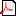 Príloha č. 2 - Potvrdenie o zdravotnej spôsobilosti (pdf, 117.93 kB) Kto?Čo?Dokedy?SŠTermín na zverejnenie podmienok prijatia na štúdium v SŠ – VŠETKY  ODBORY  do 26. 2. 2021Z.z.K prihláške sa vyžaduje potvrdenie o zdravotnej spôsobilosti žiaka, len ak ide o študijný odbor alebo o učebný odbor uvedený v prílohe č. 1. Vzor potvrdenia o zdravotnej spôsobilosti žiaka je uvedený v prílohe č. 2.do 8. 4. 2021Z.z.Termín na doručenie prihlášky na SŠ aj s prílohami zákonným zástupcom (Z.z.) žiaka riaditeľovi ZŠ je pre všetky odbory vzdelávaniaZ.z. môže podať najviac 4 vyplnené prihlášky na štúdium na SŠ, z toho: najviac dve prihlášky pre talentovkové odbory anajviac dve prihlášky pre netalentovkové odbory, Forma podania prihlášky je : elektronická (zadáva sa v systéme aSc agenda,), bez podpisu Z.z. alebo      listinná (papierová) s podpisom Z.z.Na jeden konkrétny študijný alebo učebný odbor SŠ je možné podať iba jednu prihlášku K vyplnenej prihláške je možné priložiť kópiu vysvedčenia ak bol žiak z niektorého vyučovacieho predmetu na vysvedčení hodnotený slovne.Od 1.2.2021 do 8. 4. 2021 VPKontroluje:- doručenie prihlášok od Z.z., počet a správnosť vyplnenia, úplnosť, kontakt na Z.z., termín prijímacej skúšky, odovzdanie príloh...Najneskôr do 15.4.2021Riaditeľ ZŠTermín na podpísanie a odoslanie prihlášok riaditeľom ZŠ na SŠ je pre všetky odbory vzdelávaniaDoručené na SŠ najneskôr do 16. apríla 2021SŠzabezpečí, aby  žiakom, ktorí majú na prihláške za daný predmet v danom roku alebo polroku uvedené „absolvoval,“ nahradila toto hodnotenie hodnotením z daného predmetu z najbližšieho roka alebo polroka, v ktorom bol žiak hodnotený známkou alebo, aby vytvorila systém prevodu hodnotenia „absolvoval“ (napríklad priemerom známok z príslušného vysvedčenia) a tieto podmienky zverejnila